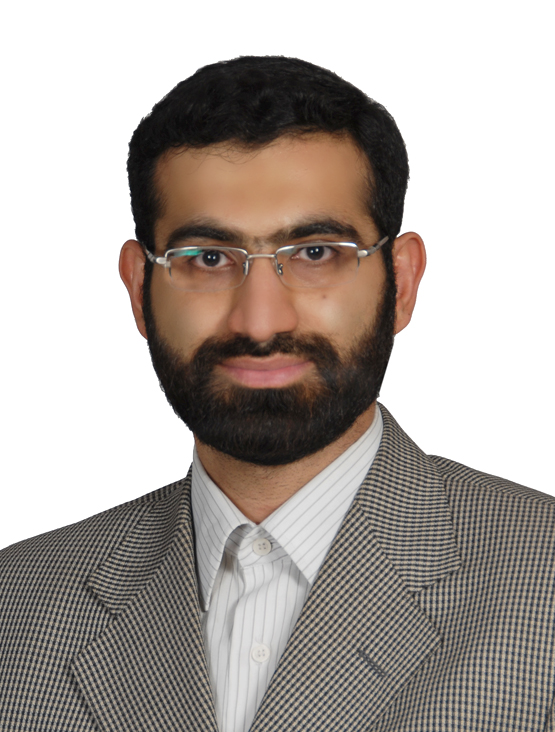 دانشیار دانشکده مهندسی برق و کامپیوتر- دانشگاه تهرانمحمد عبدالاحدالکترونیکتلفن دفتر:  +98 (21)82084307پست الکترونیکی: m.abdolahad@ut.ac.irتحصیلاتP.H.D,1391,مهندسی برق - نانوالکترونیک,تهران
کارشناسی ارشد,1386,فیزیک  کاربردی (ماده چگال),صنعتی شریف
B.S,1401,فیزیک  کاربردی (اتمی),علم و صنعت
زمینههای تخصصیو حرفهایسوابق کاري و فعالیت های اجراییریاست پژوهشکده الکتروتکنیک سرطان-(از 1400)
داور بین المللی صندوق حمایت از فناوران سوییس-(از 1397)
استاد راهنمای دانشجویان شاهد و ایثارگر-(از 1395)
عضو هیات علمی  وابسته دانشگاه علوم پزشکی تهران-(از 1394)
فعالیت های علمیمقالات- Charged for destruction: Advancing cancer treatment with triboelectric nanogenerators – State of the art and prospects. Abadijoo Hamed, Shakibi Reyhaneh, Rostami Pouria Farshid, Manoochehri Navid, Moharamipour Shima, Hasanloo Majid, Ghaderinia Mohammadreza, Moosavi Movahhedi Ali Akbar, Abdolahad Mohammad, Khayamian Mohammad Ali (2024)., Nano Energy, 120(120), 109157.

- Role of Post-Intraoperative Radiation Therapy Wound Fluids in Interaction with White Blood Cells on Cancer Cell Growth. Delshad Belal, abadijoo hamed, Simaee Hossein, Khayamian Mohammad Ali, Ghaderinia Mohammadreza, Yazdan Parast Seyed Mojtaba, Beheshti Jalil, Shamsi Khosro, Avatefi Afkham Maryam, Mansourie Sepideh, Akbari Mohammad Esmaeil, Abdolahad Mohammad (2024)., Archives of Breast Cancer, 11(1), 89-95.

- A human pilot study on positive electrostatic charge effects in solid tumors of the late-stage metastatic patients. Zandi Ashkan, Shojaeyan Fatemeh, Abbasvandi Fereshteh, Faranoush Mohammad, Anbiani Robab, Hoseinpour Parisa, gilani Ali, Saghafi Mohammad, Zandi Afsoun, Hoseinyazdi Meisam, davari zahra, Miraghaie Seyyed Hossein, tayebi Mahtab, Sanei Taheri Morteza, Samimi Ardestani S. Mehdi, Sheikhi Mobarakeh Zahra, Nikshoar Mohammad Reza, Enjavi Mohammad Hossein, Kordeh Lachin Yasin, Mousavi-kiasary S. M. Sadegh, Mamdouh Amir, Akbari Mohammad Esmaeil, Yunesian Masud, Abdolahad Mohammad (2023)., Frontiers in Medicine, 10(10:1195026).

- Hydroelectric actuator for 3-dimensional analysis of electrophoretic and dielectrophoretic behavior of cancer cells; suitable in diagnosis and invasion studies. Moharamipour Shima, Aminifar Mina, Foroughi-Gilvaee Mohammad Reza, Faranoush Pooya, Mahdavi Reihane, Abadijoo Hamed, Parniani Mohammad, Abbasvandi Fereshteh, Mansouri Sepideh, Abdolahad Mohammad (2023)., Materials Science and Engineering: C, 151(213476), 213476.

- The Impact of Microelectrode Pattern on the Sensitivity of Tracing Environmental CO2 Deficiency in Cellular Metabolism by a New Design of Electrochemical Biosensor. Bourbour Faegheh, abadijoo hamed, Nazari Fatemeh, Ehtesabi Hamideh, Abdolahad Mohammad (2023)., Biosensors, 13(8), 762.

- Targeted Delivery of Anticancer Drug Loaded Charged PLGA Polymeric Nanoparticles Using Electrostatic Field. Miraghaie Seyyed Hossein, Zandi Ashkan, davari zahra, Moosavi-Kiasari Seyed Mohammad Sadegh, Saghafi Zohre, gilani Ali, Kordeh Lachin Yasin, Shojaeian Fatemeh, Mamdouh Amir, Heidari Zahra, Abedin Dorkoosh Farid, Abdolahad Mohammad, Kaffashi Babak (2023)., MACROMOLECULAR BIOSCIENCE, 23(7).

- Irreversible electroporation for post-operative margin therapy to prevent cancer recurrence based on triboelectric nanogenerator driven balloon catheter. Khayamian Mohammad Ali, Abadijoo Hamed, Shalile Shahriyar, Ghaderinia Mohammadreza, Simaee Hossein, Abbasvandi Fereshteh, Esmaili Nejad Mohammad Reza, Sanati Hassan, Ghafari Hadi, Salemizadeh-Parizi Mohammad, vanai shohreh, Akbari Navid, Karimi Arash, Yazdan Parast Seyed Mojtaba, Pouria Farshid Rostami, Ghabraie Bahman, Faramarzpour Mahsa, Shakibi Reyhaneh, Kousha Ebrahim, Zandi Ashkan, Hoseinpour Parisa, Vajhi Ali Reza, Sarrami-Forooshani Ramin, Abdolahad Mohammad (2023)., Nano Energy, 112(108510), 108510.

- Electrochemical therapy (EChT) of cancer tumor with an external anode, a way to achieve pathological complete response. Miripour Zohre Sadat, Ghahremani Alireza, Karimi Koosha, Jahanbakhsh Fahimeh, Abbasvandi Fereshteh, Hosseinpoor parisa, Parniani Mohammad, Abdolahad Mohammad (2023)., MEDICAL ONCOLOGY, 40(4).

- ردیابی بی درنگ hypoxia glycolysis در نمونه های کونیزاسیون برای تشخیص نئوپلازی در دهانه رحم (CIN). میری پور زهره سادات, فرامرزپور مهسا, آقایی پریسا, شیرعلی الهام, سرمدی سهیلا, حسین پور پریسا, عبدالاحد محمد (1401)., مجله دانشکده پزشکی دانشگاه علوم پزشکی تهران, -(-).

- High-Frequency (30 MHz–6 GHz) Breast Tissue Characterization Stabilized by Suction Force for Intraoperative Tumor Margin Assessment. Mokhtari Dowlatabad Hadi, Mamdouh Amir, Yousefpour Narges, Mahdavi Reihane, Zandi Ashkan, Hosseinpoor parisa, Moosavi-Kiasari Seyed Mohammad Sadegh, Abbasvandi Fereshteh, Kordeh Lachin Yasin, Parniani Mohammad, Mohammadpouraghdam Karim, Faranoush Pooya, Foroughi-Gilvaee Mohammad Reza, Abdolahad Mohammad (2023)., Diagnostics, 13(2), 179.

- Intraoperative Assessment of High-Risk Thyroid Nodules Based on Electrical Impedance Measurements: A Feasibility Study. Beheshti Firoozabadi Jalil, Mahdavi Reihane, Shamsi Khosro, Ataie Hosen, Shafiee Abdollah, Ebrahiminik Hojat, Chegini Hossein, Hosseinpoor parisa, Moradi Afshin, Yousefpour Narges, Aghaei Faeze, Fardoost Ali, Ghelichli Alireza, Mokhtari Dowlatabad Hadi, Hajighasemi Farzane, Sami Nafiseh, Miri Seyed Rouhollah, Akbari Mohammad Esmaeil, Abdolahad Mohammad (2022)., Diagnostics, 12(12), 2950.

- روشی فوق سریع برای رشد نانوسیم‌های اکسیدروی و تنظیم تهی‌جایی‌های اکسیژن در سطح آن‌ها برای دستیابی به نانوساختارهایی کاملا زیست‌سازگار. کرده لاچین یاسین, زندی اشکان, عبدالاحد محمد (1401)., نانو مواد, -(-).

- Healing Field: Using Alternating Electric Fields to Prevent Cytokine Storm by Suppressing Clonal Expansion of the Activated Lymphocytes in the Blood Sample of the COVID-19 Patients. abadijoo hamed, Khayamian Mohammad Ali, Faramarzpour Mahsa, Ghaderinia Mohammadreza, Simaee Hossein, Shalile Shahriyar, Yazdan Parast Seyed Mojtaba, Ghabraei Bahman, Makarem Jalil, Sarrami-Forooshani Ramin, Abdolahad Mohammad (2022)., FRONTIERS IN BIOENGINEERING AND BIOTECHNOLOGY, 10(850571).

- Human study on cancer diagnostic probe (CDP) for real‐time excising of breast positive cavity side margins based on tracing hypoxia glycolysis; checking diagnostic accuracy in non‐neoadjuvant cases. Miripour Zohre Sadat, Abbasvandi Fereshteh, Aghaee Parisa, Shojaeyan Fatemeh, Faramarzpour Mahsa, Mohaghegh Pooneh, Hosseinpoor parisa, Namdar Nasser, Hasanpour Amiri Morteza, Ghafari Hadi, Parniani Mohammad, Kaviani Ahmad, Alamdar Sedigheh, Najafi Khoshnoo Sahar, Sanati Hassan, Mapar Mahna, Sadeghian Nastaran, Akbari Mohammad Esmaeil, Masud Yunesian Masud, Abdolahad Mohammad (2022)., cancer medicine, 11(5).

- Intraradiological pathology‐calibrated electrical impedance spectroscopy in the evaluation of excision‐required breast lesions. Mahdavi Reihane, Mehrvarz Sajad, Hosseinpoor parisa, Yousefpour Narges, Abbasvandi Fereshteh, tayebi Mahtab, Ataee Hossein, Parniani Mohammad, Abdolhosseini Saeed, Hajighasemi Farzane, Nourinejad Zeinab, Shojaeyan Fatemeh, Ghafari Hadi, Nik Shoar Mohammad Saeid, Abdolahad Mohammad (2022)., MEDICAL PHYSICS, 49(3).

- Electrochemical measuring of reactive oxygen species levels in the blood to detect ratio of high-density neutrophils, suitable to alarm presence of cancer in suspicious cases. Miripour Zohre Sadat, Aminifar Mina, Akbari Mohammad Esmaeil, Abbasvandi Fereshteh, Miraghaei Seyed Hossein, Hosseinpoor parisa, Javadi Mohammad Reza, Dabbagh Najme, mohajerzadeh leily, kazemi aghdam maryam, Shamsian Shahin, Sanati Hassan, Abdolahad Mohammad (2022)., JOURNAL OF PHARMACEUTICAL AND BIOMEDICAL ANALYSIS, 209(114488), 114488.

- Effect of Post IORT Wound Fluid Secretion (PIWFS) on the Behavior of Breast Cancer Cells: Stimulator or Inhibitor; Report of an Experimental Study on Breast Cancer. Javadi Mohammad Reza, Abdolahad Mohammad, Hashemi Solmaz, Khayamian Mohammad Ali, Salemizadeh-Parizi Mohammad, vanai shohreh, Mirzaei Hamidreza, Jeibouei Shabnam, Hojat Ali, Zali Hakimeh, Rabi Mahdavi Saeid, Akbari Mohammad Esmaeil (2022)., Archives of Iranian Medicine, 25(2), 78-84.

- Intraoperative pathologically-calibrated diagnosis of lymph nodes involved by breast cancer cells based on electrical impedance spectroscopy; a prospective diagnostic human model study. Mahdavi Reihane, Yousefpour Narges, Abbasvandi Fereshteh, Ataie Hosen, Hosseinpoor parisa, Akbari Mohammad Esmaeil, Parniani Mohammad, Delshad Belal, Avatefi Maryam, Nourinejad Zeinab, Abdolhosseini Saeed, Mehrvarz Sajad, Hajighasemi Farzane, Abdolahad Mohammad (2021)., International Journal of Surgery, 96(106166), 106166.

- Label-free mechanoelectrical investigation of single cancer cells by dielectrophoretic-induced stretch assay. Shalile Shahriyar, Khayamian Mohammad Ali, Ghaderinia Mohammadreza, abadijoo hamed, Hassanzadeh-Moghadam Hamed, Dalman Azam, Simaee Hossein, Faramarzpour Mahsa, ghaznavi pooneh, Soltan Khamsi Pouya, Abbasvandi Fereshteh, faranoush mohammad, Anbiaei Robab, eftekhari yazdi poopak, Abdolahad Mohammad (2021)., SENSORS AND ACTUATORS B-CHEMICAL, 346(130409), 130409.

- A label-free graphene-based impedimetric biosensor for real-time tracing of the cytokine storm in blood serum; suitable for screening COVID-19 patients. Khayamian Mohammad Ali, Salemizadeh-Parizi Mohammad, Ghaderinia Mohammadreza, Abadijoo Hamed, vanai shohreh, Simaee Hossein, Abdolhosseini Saeed, Shalile Shahriyar, Faramarzpour Mahsa, Fadaei Naeini Vahid, Shojaeian Fatemeh, Abbasvandi Fereshteh, Hosseinpoor parisa, Abdolahad Mohammad (2021)., RSC Advances, 11(55), 34503-34515.

- Positive electrostatic therapy of metastatic tumors: selective induction of apoptosis in cancer cells by pure charges. Zandi Ashkan, Rafizadeh-Tafti Saeid, Shojaeian Fatemeh, Khayamian Mohammad Ali, Abbasvandi Fereshteh, Faranoush Mohammad, Anbiaee Robab, Najafi Khoshnoo Sahar, Hosseinpoor parisa, Assadi Sepanta, katebi pouyan, davari zahra, Shalile Shahriyar, Salemizadeh-Parizi Mohammad, vanai shohreh, Ghaderinia Mohammadreza, abadijoo hamed, taheri payam, Esmaeilinejad Mohammad Reza, Sanati Hassan, Rostami Mohammad Reza, Sadeghian Reza, Kordeh Lachin Yasin, Mousavi-kiasary S. M. Sadegh, Mamdouh Amir, Miraghaei Seyed Hossein, Baharvand Hossein, Abdolahad Mohammad (2021)., cancer medicine, 10(20).

- Accuracy of cancer diagnostic probe for intra‐surgical checking of cavity side margins in neoadjuvant breast cancer cases: A human model study. Dabbagh Najme, Abbasvandi Fereshteh, Miripour Zohre Sadat, Hosseinpoor parisa, Jahanbakhshi Fahimeh, Moradi Afshin, Riazi Hooman, Moradian Farid, Shojaeyan Fatemeh, Parniani Mohammad, Akbari Mohammad Esmaeil, Abdolahad Mohammad (2021)., International Journal of Medical Robotics and Computer Assisted Surgery, 18(1).

- Capture-free deactivation of CTCs in the bloodstream; a metastasis suppression method by electrostatic stimulation of the peripheral blood. Ghaderinia Mohammadreza, Khayamian Mohammad Ali, abadijoo hamed, Shalile Shahriyar, Faramarzpour Mahsa, Zandi Ashkan, Simaeei Hossein, Abbasvandi Fereshteh, Smaeelnejad Mohammad Reza, Rafizadeh Tafti Saied, Jahangiri Mojtaba, Kordeh Lachin Yasin, Ghafari Hadi, Ansari Ehsan, Dabbagh Najme, Akbari Mohammad esmaeil, Hosseinpoor parisa, Abdolahad Mohammad (2021)., BIOSENSORS & BIOELECTRONICS, 183(113194), 113194.

- Electrochemical tracing of hypoxia glycolysis by carbon nanotube sensors, a new hallmark for intraoperative detection of suspicious margins to breast neoplasia. Miripour Zohre Sadat, Abbasvandi Fereshteh, Aghaee Parisa, Najafi Khoshnoo Sahar, Faramarzpour Mahsa, Mohaghegh Pooneh, hoseinpour parisa, Namdar habashi Naser, Hasanpour Amiri Morteza, Ghafari Hadi, Zareae Sara, Shojaeian Fatemeh, sanati Hassan, Mapar mahna, Sadeghian Nastaran, Akbari Mohammad esmaeil, Khayamian Mohammad Ali, Abdolahad Mohammad (2021)., bioengineering & translational medicine, 6(2).

- Assessing the Effect of Freund Adjuvant on the 4T1 Breast Cancer Mice Model. Moshref javadi Mahtab, Abdolahad Mohammad, Soleimani Neda (2021)., JORJANI BIOMEDICIN JOURNAL, 9(2 (6-2021)).

- Cyclic voltammetric biosensing of cellular ionic secretion based on silicon nanowires to detect the effect of paclitaxel on breast normal and cancer cells. Shashaani Hani, Akbari Navid, Faramarzpour Mahsa, salemi mohamad, vanai shohreh, Khayamian Mohammad Ali, Faranoush Mohammad, Anbiaee Robab, Abdolahad Mohammad (2021)., MICROELECTRONIC ENGINEERING, 239-240(111512), 111512.

- The design and fabrication of nanoengineered platinum needles with laser welded carbon nanotubes (CNTs) for the electrochemical biosensing of cancer lymph nodes. Zandi Ashkan, davari zahra, Shojaeian Fatemeh, Mousavi-kiasary S. M. Sadegh, Abbasvandi Fereshteh, Zandi Afsoun, gilani Ali, Saghafi Zohre, Kordeh Lachin Yasin, Mamdouh Amir, MIR AGHAEI SEYED HOSSEIN, Hoseinyazdi Meisam, Khayamian Mohammad Ali, Anbiaeei Robab, Faranoush Mohammad, Abdolahad Mohammad (2021)., Biomaterials Science, 9(17).

- Electrically guided interventional radiology, in-vivo electrochemical tracing of suspicious lesions to breast cancer prior to core needle biopsy. Miripour Zohreh Sadat, Aghaee Parisa, Abbasvandi Fereshteh, hoseinpour parisa, Ghafari Hadi, Namdar Nasser, Akbari Mohammad Esmaeil, Abdolahad Mohammad (2020)., BIOSENSORS & BIOELECTRONICS, 161(1), 112209.

- Bioelectrical pathology of the breast; real-time diagnosis of malignancy by clinically calibrated impedance spectroscopy of freshly dissected tissue. Mahdavi Reihane, hoseinpour parisa, Abbasvandi Fereshteh, Mehrvarz Sajad, Yousefpour Narges, Ataee Hossein, Parniani Mohammad, Mamdouh Amir, Ghaffari Hadi, Abdolahad Mohammad (2020)., BIOSENSORS & BIOELECTRONICS, 165(1), 112421.

- Real-time diagnosis of reactive oxygen species (ROS) in fresh sputum by electrochemical tracing; correlation between COVID-19 and viral-induced ROS in lung/respiratory epithelium during this pandemic. Miripour Zohreh Sadat, Sarrami-Forooshani Ramin, Sanati Hassan, Makarem Jalil, Sanei Taheri Morteza, Shojaeian Fatemeh, Hasanzadeh Eskafi Aida, Abbasvandi Fereshteh, Namdar Nasser, Ghafari Hadi, Aghaee Parisa, Zandi Ashkan, Faramarzpour Mahsa, Hoseinyazdi Meisam, tayebi Mahtab, Abdolahad Mohammad (2020)., BIOSENSORS & BIOELECTRONICS, 165(1), 112435.

- Real-time diagnosis of sentinel lymph nodes involved to breast cancer based on pH sensing through lipid synthesis of those cells. Miripour Zohreh Sadat, Aghaee Parisa, Abbasvandi Fereshteh, hoseinpour parisa, Parniani Mohammad, Abdolahad Mohammad (2020)., BIOSCIENCE REPORTS, 40(6).

- An In Vitro Electric Field Exposure Device with Real-Time Cell Impedance Sensing. Shamaee Amir-mohammad, Saviz Mehrdad, Solok Atefeh, Abdolahad Mohammad (2020)., Iranian Journal of Science and Technology-Transactions of Civil Engineering, 44(3), 575-585.

- Low frequency stimulation induces polarization-based capturing of normal, cancerous and white blood cells: a new separation method for circulating tumor cell enrichment or phenotypic cell sorting. Jahangiri Mojtaba, Ranjbar mina, abadijoo hamed, Ghaderinia Mohammadreza, Ghafari Hadi, Mamdouh Amir, Abdolahad Mohammad (2020)., ANALYST, 145(23), 7636-7645.

- Nanoporous platinum needle for cancer tumor destruction by EChT and impedance-based intra-therapeutic monitoring. Miripour Zohre Sadat, Aghaee Parisa, Mahdavi Reihane, Khayamian Mohammad Ali, Mamdouh Amir, Smaeelnejad Mohammad Reza, Mehrvarz Sajad, Yousefpour Nargese, Namdar Nasser, Moosavi Seyyed Mohammad Sadegh, Vajhi Ali Reza, Abbasvandi Fereshteh, Hoseinpour Parisa, Ghaffari Hadi, Abdolahad Mohammad (2020)., Nanoscale, 12(43), 22129-22139.

- Ultrasound‐Assisted Drug Delivery: Microneedle‐Based Generation of Microbubbles in Cancer Tumors to Improve Ultrasound‐Assisted Drug Delivery (Adv. Healthcare Mater. 17/2019). Zandi Ashkan, Khayamian Mohammad Ali, Saghafi Mohammad, Shalile Shahriyar, katebi pouyan, Assadi Sepanta, gilani Ali, Salemizadeh Mohammad, vanai shohreh, Esmaili Nejad Mohammad Reza, Abbasvandi Fereshteh, hoseinpour parisa, Abdolahad Mohammad (2019)., Advanced Healthcare Materials, 8(17), 1970070.

- Microfluidic platform with integrated electrical actuator to enrich and locating atypical/cancer cells from liquid cytology samples. Jahangiri Mojtaba, Khosravi Safoora, Moghtaderi Hassan, Ranjbar mina, abadijoo hamed, sarmadi soheila, izadimood narges, shirali elham, hoseinpour parisa, Gity Masoumeh, abbasvandi fereshteh, mohajerzadeh leily, kazemi aghdam maryam, Abdolahad Mohammad (2019)., SENSORS AND ACTUATORS B-CHEMICAL, 297(0925-4005), 126733.

- Carbon nanotube based dielectric spectroscopy of tumor secretion; electrochemical lipidomics for cancer diagnosis. Zandi Ashkan, Gilani Ali, abbasvandi fereshteh, katebi pouyan, Rafizadeh-Tafti Saeid, Assadi Sepanta, Moghtaderi Hassan, Salemizadeh Parizi Mohammad, Saghafi Mohammad, Khayamian Mohammad Ali, Davari sh Zahra, Hoseinpour parisa, Gity Masoumeh, Sanati Hassan, Abdolahad Mohammad (2019)., BIOSENSORS & BIOELECTRONICS, 142(0956-5663), 111566.

- Microneedle‐Based Generation of Microbubbles in Cancer Tumors to Improve Ultrasound‐Assisted Drug Delivery. Zandi Ashkan, Khayamian Mohammad Ali, Saghafi Mohammad, Shalile Shahriyar, katebi pouyan, Assadi Sepanta, gilani Ali, Salemi Mohammad, vanai shohreh, Esmaili Nejad Mohammad Reza, abbasvandi fereshteh, hossin parisa, Abdolahad Mohammad (2019)., Advanced Healthcare Materials, 8/17(2192-2640), 1900613.

- Stretch Induces Invasive Phenotypes in Breast Cells Due to Activation of Aerobic‐Glycolysis‐Related Pathways. Ansaryan Saeid, Khayamian Mohammad Ali, Saghafi Mohammad, Shalile Shahriyar, Nikshoar Mohammad Saeid, Abbasvandi Fereshteh, Mahmodi Morteza, Bahrami Farideh, Abdolahad Mohammad (2019)., Advanced Biosystems, 3/7(1800294), 1800294.

- Electrochemical generation of microbubbles by carbon nanotube interdigital electrodes to increase the permeability and material uptakes of cancer cells. Khayamian Mohammad Ali, Shalile Shahriyar, vanai shohreh, salemi mohamad, Ansaryan Saeid, Saghafi Mohammad, abbasvandi fereshteh, Ebadi Amir Ali, Soltan Khamsi Pouya, Abdolahad Mohammad (2019)., Drug Delivery: Journal of Delivery and Targeting of Therapeutic Agents, 26(1), 928-934.

- Bioelectronics of The Cellular Cytoskeleton: Monitoring Cytoskeletal Conductance Variation for Sensing Drug Resistance. Gharooni Milad, Alikhani Alireza, Moghtaderi Hassan, Abiri Hamed, mashaghi Alireza, abbasvandi fereshteh, Khayamian Mohammad Ali, Miripour Zohreh Sadat, Zandi Ashkan, Abdolahad Mohammad (2018)., ACS Sensors, 4(2), 353-362.

- An electrochemical biosensor to distinguish between normal and cancer cells based on monitoring their acidosis using gold-coated silicon Nano-roughened electrode. Alikhani Alireza, Gharooni Milad, Moghtaderi Hassan, Farokhmanesh Fatemeh, Abiri Hamed, Salimi Mona, Attari Farnosh, Abdolahad Mohammad (2018)., ANALYTICAL BIOCHEMISTRY, 561-562(562), 1-10.

- Distinguishment of populated metastatic cancer cells from primary ones based on their invasion to endothelial barrier by biosensor arrays fabricated on nanoroughened poly(methyl methacrylate). Nikshoar Mohammad Saeid, Zandi Ashkan, Khosravi Safoora, Miripour Zohreh Sadat, Jahangiri Mojtaba, Bonakdar Shahin, Abdolahad Mohammad (2018)., BIOSENSORS & BIOELECTRONICS, 118(0956-5663), 51-57.

- Tracing the pH dependent activation of autophagy in cancer cells by silicon nanowire-based impedance biosensor. Alikhani Alireza, Gharooni Milad, Abiri Hamed, Farokhmanesh Fatemeh, Abdolahad Mohammad (2018)., JOURNAL OF PHARMACEUTICAL AND BIOMEDICAL ANALYSIS, 154(0731-7085), 158-165.

- Applying VHB acrylic elastomer as a cell culture and stretchable substrate. Ansaryan Saeid, Khayamian Mohammad Ali, Shiry Ghidary Saeed, Abdolahad Mohammad (2018)., International Journal of Polymeric Materials and Polymeric Biomaterials, 41(1563-535X), 1-9.

- Metas-Chip precisely identifies presence of micrometastasis in live biopsy samples by label free approach. Nikshoar Mohammad Saeid, Saquafi Mohammad, Khayamian Mohammad Ali, Gharooni Milad, Ansaryan Saeid, عزیزی مهدی, گیتی معصومه, Dadgar Yadollah, Abdolahad Mohammad (2017)., Nature Communications, 8(1), 1.

- Monitoring the effect of sonoporation on the cells using electrochemical approach. Khayamian Mohammad Ali, Baniassadi Majid, Abdolahad Mohammad (2017)., ULTRASONICS SONOCHEMISTRY, 41(13504177), 619-625.

- Ultrasound assisted electrochemical distinction of normal and cancerous cells. Khayamian Mohammad Ali, Ansaryan Saeid, Rafizadeh Tafti Saied, Nikshoar Mohammad Saeid, Hasanpour Amiri Morteza, Baniassadi Majid, Abdolahad Mohammad (2017)., SENSORS AND ACTUATORS B-CHEMICAL, 255(09254005), 1-7.

- Bioelectrical impedimetric sensor for single cell analysis based on nanoroughened quartz substrate; suitable for cancer therapeutic purposes. Gharooni Milad, Abdolahad Mohammad (2017)., JOURNAL OF PHARMACEUTICAL AND BIOMEDICAL ANALYSIS, 142(07317085), 315.

- نانو تحریک گر/حسگر الکتریکی بر پایه  نانو لوله های کربنی عمودی جهت ایجاد تحریک الکترومغناطیسی بر روی سلولهای سرطان ریه و سنجش همزمان اثرات بر حیات سلولها. رفیعی زاده تفتی سعید, عبدالاحد محمد (1395)., نانومقیاس (انجمن نانوفناوری ایران), 3(2423-5628), 49.

- Microfluidic device for label-free quantitation and distinction of bladder cancer cells from the blood cells using micro machined silicon based electrical approach; suitable in urinalysis assays. Hosseini Seyed Ali, Zanganeh Somayeh, Salehi Fatemeh, Akbarnejad Elaheh, Abdolahad Mohammad (2017)., JOURNAL OF PHARMACEUTICAL AND BIOMEDICAL ANALYSIS, 134(0731-7085), 36-42.

- An electrical bio-chip to transfer and detect electromagnetic stimulation on the cells based on vertically aligned carbon nanotubes. Rafizadeh Tafti Saied, Haqiquat Khah Mohammad Hossein, Saviz Mehrdad, Janmaleki Mohsen, Faraji Dana Reza, Zanganeh Somayeh, Abdolahad Mohammad (2017)., Materials Science and Engineering: C, 70(0928-4931), 681-688.

- Electrochemical approach for monitoring the effect of anti tubulin drugs on breast cancer cells based on silicon nanograss electrodes. Zanganeh Somayeh, Khosravi Safoora, Namdar Nasser, Hasanpour Amiri Morteza, Gharooni Milad, Abdolahad Mohammad (2016)., ANALYTICA CHIMICA ACTA, 938(00032670), 72-81.

- Silicon nanowire based biosensing platform for electrochemical sensing of Mebendazole drug activity on breast cancer cells. Shashaani Hani, Faramarzpour Mahsa, Hassanpour Amiri Morteza, Namdar Nasser, Alikhani Alireza, Abdolahad Mohammad (2016)., BIOSENSORS & BIOELECTRONICS, 85(0956-5663), 300.

- Folic Acid Functionalized Vertically Aligned Carbon Nanotube (FA-VACNT) Electrodes for Cancer Sensing Applications. Zanganeh Somayeh, [] [], Rafizadeh Tafti Saied, Abdolahad Mohammad (2016)., JOURNAL OF MATERIALS SCIENCE & TECHNOLOGY, 33(10050302), 123.

- Nanoelectromechanical Chip (NELMEC) Combination of Nanoelectronics and Microfluidics to Diagnose Epithelial and Mesenchymal Circulating Tumor Cells from Leukocytes. Zanganeh Somayeh, Abdolahad Mohammad, Abiri Hamed, Mohajerzadeh Seyed Shamsodin, Gharooni Milad, Hosseini Seyed Ali, Alikhani Alireza, Mashinchian Omid (2016)., Small, 12(7), 883-891.

- Acoustic wave based biosensor to study electroacoustic based detection of progressive (SW-48) colon cancer cells from primary (HT-29) cells. Dahmardeh Mahyar, Sheyanifar Samaneh, Gharooni Milad, Janmaleki Mohsen, Abdolahad Mohammad (2015)., SENSORS AND ACTUATORS A-PHYSICAL, 233(0924-4247), 169-175.

- The conformal silicon deposition on carbon nanotubes as enabled by hydrogenated carbon coatings for synthesis of carbon/silicon core/ shell heterostructure photodiodes. Taghinejad Hossein, Taghinejad Mohammad, Abdolahad Mohammad, Rajabali Shima, Rostamian Ali, Mohajerzadeh Seyed Shamsodin, حسینیان احسان (2015)., CARBON, 87(0008-6223), 299.

- Monitoring the spreading stage of lung cells by silicon nanowire electrical cellimpedance sensor for cancer detection purposes. Abiri Hamed, Abdolahad Mohammad, Gharooni Milad, Janmaleki Mohsen, Hosseini Mohammad, Hosaini Saeid Ali, Azimi Soheil, Mohajerzadeh Seyed Shamsodin (2015)., BIOSENSORS & BIOELECTRONICS, 68(0956-5663), 577.

- A single-cell correlative nanoelectromechanosensing approach to detect cancerous transformation: monitoring the function of F-actin microfilaments in the modulation of the ion channel activity. Abdolahad Mohammad, Saidi Ali, Mashinchian Omid, Taghinejad Hossein, Taghinejad Mohammad, Mohajerzadeh Seyed Shamsodin, محمودی مرتضی, Azimi Soheil (2014)., Nanoscale, 7(2040-3372), 1879.

- Spongy graphene electrode in electrochemical detection of leukemia at single-cell levels. اخوان امید, Ghaderi Elham, Rahighi Reza, Abdolahad Mohammad (2014)., CARBON, 79(0008-6223.), 654-663.

- Integration of Ni<sub>2</sub>Si/Si Nanograss Heterojunction on n-MOSFET to Realize High-Sensitivity Phototransistors. Taghinejad Mohammad, Taghinejad Hossein, Ganji Mehran, Rostamian Ali, Mohajerzadeh Seyed Shamsodin, Abdolahad Mohammad, Kolahdouz Mohammadreza (2014)., IEEE TRANSACTIONS ON ELECTRON DEVICES, 61(9), 3239-3244.

- Cell-Imprinted Substrates Act as Artificial Niche for Skin Regeneration. محمودی مرتضی, Taghinejad Mohammad, Abdolahad Mohammad, Mohajerzadeh Seyed Shamsodin, Taghinejad Hossein, Bonakdar Shahin, حیدری مازیار (2014)., ACS Applied Materials & Interfaces, 6(15), 13280.

- Silicon nanograss based impedance biosensor for label free detection of rare metastatic cells among primary cancerous colon cells, suitable for more accurate cancer staging. Abdolahad Mohammad, Janmaleki Mohsen, Mohajerzadeh Seyed Shamsodin, Shashaani Hani (2014)., BIOSENSORS & BIOELECTRONICS, 59(59), 151-159.

- Cell membrane electrical charge investigations by silicon nanowires incorporated field effect transistor (SiNWFET) suitable in cancer research. Abdolahad Mohammad, Taghinejad Hossein, Saeidi Ali, Taghinejad Mohammad, Janmaleki Mohsen, Mohajerzadeh Seyed Shamsodin (2014)., RSC Advances, 4(15), 7425.

- Polyphenols attached graphene nanosheets for high efficiency NIR mediated photodestruction of cancer cells. Abdolahad Mohammad, Mohajerzadeh Seyed Shamsodin, Akhavan Omid, Abbasi Sara, Janmaleki Mohsen (2013)., Materials Science and Engineering: C, 33(3), 1498-1505.

- A Nickel–Gold Bilayer Catalyst Engineering Technique for Self-Assembled Growth of Highly Ordered Silicon Nanotubes (SiNT). Mohajerzadeh Seyed Shamsodin, Taghinejad Mohammad, Taghinejad Hossein, Abdolahad Mohammad (2013)., NANO LETTERS, 13(3), 889-897.

- Single-cell resolution diagnosis of cancer cells by carbon nanotube electrical spectroscopy. Abdolahad Mohammad, Taghinejad Mohammad, Taghinejad Hossein, Janmaleki Mohsen, Salehi Fatemeh, Mohajerzadeh Seyed Shamsodin (2013)., Nanoscale, 5(8), 3421-3427.

- Vertically aligned multiwall - carbon nanotubes to preferentially entrap highly metastatic cancerous cells. Abdolahad Mohammad, Sanaee Zeinab,  M Janmaleki, Mohajerzadeh Seyed Shamsodin,  Mohammad Abdollahi,  Mahdieh Mehran (2012)., CARBON, 50(5), 2010-2017.

- High aspect ratio micro- and nano-machining of silicon using time-multiplexed reactive ion etching.. Sanaee Zeinab, Poudineh Mahla, Abdolahad Mohammad, Mohajerzadeh Seyed Shamsodin (2011)., JOURNAL OF MICROMECHANICS AND MICROENGINEERING, 21(12), 125012.

کنفرانس ها- electrotechnical surgery for breast cancer (WHS 2019). Abdolahad Mohammad, Miripour Zohre Sadat (2019)., 7th World Health Summit Regional Meeting, 29-30 April, Kish, IRAN.

- metas chip, an integrated system for detecting the metastasis in secondary sites. Abdolahad Mohammad, Nik Shoar Mohammad Saeid, Khayamian Mohammad Ali (2019)., 4th international GI Cancer Congress, 21-22 February, Tehran, IRAN.

- Cancer Diagnostic Probe (CDP) in detection of cancer. Abdolahad Mohammad, Mahdavi Reihane (2019)., 14th international breast cancer congress, 20-22 February, Tehran, IRAN.

- Label Free Detection of Epithelial and Mesenchymal CTCs by Combination of Size Filtration and Impedance Measurement in a microfluidic approach. Hosseini Seyed Ali, Abdolahad Mohammad (2016)., Biosensors 2016, 25-27 May, Gothenburg, Sweden.

- Investigating the effect of electromagnetic stimulation on the cells cultured on carbon nanotubes. Rafizadeh Tafti Saied, Abdolahad Mohammad (2016)., 2016 24th Iranian Conference on Electrical Engineering (ICEE), 13-14 May, Shiraz, Iran.

- Label Free Discrimination of CTCs from Whole Blood by Electrically Characterization and Size Filtration of Blood Cells. Hosseini Seyed Ali, Abdolahad Mohammad, Mohajerzadeh Seyed Shamsodin, Zanganeh Somayeh (2016)., 6th International Conference on Nanostructures (ICNS6), 7-10 March, Kish, Iran.

- Cancer detection by monitoring the spreading stage of lung cells by Silicon nanaowire based biosensor. Gharooni Milad, Abdolahad Mohammad, Mohajerzadeh Seyed Shamsodin, Abiri Hamed (2016)., 6th International Conference on Nanostructures (ICNS6), 7-10 March, Kish, Iran.

- Detecting the presence of breast cancer cells by silicon nanowire based electrochemical biosensor. Shashaani Hani, Faramarzpour Mahsa, Abdolahad Mohammad, Hassanpour Amiri Morteza, Namdar Nasser, Mirzadeh Salman (2016)., 6th International Conference on Nanostructures (ICNS6), 7-10 March, Kish, Iran.

- شبیه سازی نفوذ یون های کلسیم در یک ریزتراشه میکروفلوییدیک. قربانی پژمان, صالحی زینب, عبدالاحد محمد, مهاجرزاده سیدشمس ا لدین (1394)., ولین همایش ملی میکروفلوئیدیک و کاربردهای آن در پزشکی و مهندسی, 15-15 بهمن.

- مروری بر کاربردهای میکروفلوئیدیک در جداساری و محیط زست. قربانی پژمان, صالحی زینب, عبدالاحد محمد, مهاجرزاده سیدشمس ا لدین (1394)., ولین همایش ملی میکروفلوئیدیک و کاربردهای آن در پزشکی و مهندسی, 15-16 بهمن.

- Metastatic diagnosis of colon cancer by vertically aligned carbon nanotube based electromechanical biosensor. Abdolahad Mohammad, Taghinejad Hossein, Taghinejad Mohammad, Janmaleki Mohsen, Mohajerzadeh Seyed Shamsodin (2013)., Nanotech 2013, 12-16 May, Washington, United States Of America.

- Integration of SiNWs on MOSFET Gate terminal: From device fabrication to electrical characterization. Mohajerzadeh Seyed Shamsodin, Taghinejad Mohammad, Taghinejad Hossein, Saeidi Ali, Abdolahad Mohammad (2013)., Nanotech 2013, 12-16 May, Washington, United States Of America.

- Quantifying the shear force of a single cancer Cell by vertically aligned carbon nanotube arrays:. Abdolahad Mohammad, Mohajerzadeh Seyed Shamsodin, Abdollahi Mostafa, Abbasi Javad (2012)., 4th International Conference on Nanostructures (ICNS4), 12-14 March, Kish, Iran.

کتب مجلاتپایان نامه ها و رساله ها- ارزیابی اثرات استفاده از روش وکیوم تراپی در تحلیل و از بین بردن توده های نئوپلاستیک تجربی در موش سوری، مجید حسنلو، محمد عبدالاحد، دکتری،  1402/8/30 

- مطالعه و بررسی خصوصیات  محیط کشت سلولی خالص (بدون سلول) با استفاده از روشهای الکتروشیمیایی  ( CV و امکان سنجی استفاده از روش EIS ) و ارتباط آن با شرایط مختلف سلول، در جهت بهره گیری در تشخیص سرطان، فائقه بوربورحسینبیگی، محمد عبدالاحد، دکتری،  1402/7/8 

- طراحی و ساخت سامانه های پلیمری دارورسانی هدفمند  تحت میدان الکترو استاتیک  برای درمان توده های سرطانی، سیدحسین میرآقائی، محمد عبدالاحد، دکتری،  1402/6/12 

- بررسی تاثیر افزایش ورود نانو ذرات Fe3O4 درون بافت¬های سالم و سرطانی موش به کمک الکتروپوریشن(تثبیت کننده الکتریکی)، علیرضا قهرمانی، محمد عبدالاحد، کارشناسی ارشد،  1402/5/23 

- مشخصه یابی امپدانس الکتریکی بافت برای تسهیل تشخیص پاتولوژی در سرطان، ریحانه مهدوی، محمد عبدالاحد، دکتری،  1401/8/25 

- مشخصه یابی انواع بافت های سرطان به منظور تشخیص حاشیه تومورهای درگیر به سرطان با استفاده از پروب گیگاهرتز، هادی مختاری دولت اباد، محمد عبدالاحد، کارشناسی ارشد،  1401/11/23 

- طراحی و ساخت آنتن گیگا هرتز برای تشخیص لنف نود های نگهبان در حین جراحی سرطان پستان، امیر ممدوح، محمد عبدالاحد، کارشناسی ارشد،  1400/7/12 

- بررسی پدیده ی تهاجم سلول های سرطانی به لایه ی اندوتلیال تحت بایاس DC با پلاریته های متفاوت، مینا امینی فر، محمد عبدالاحد، کارشناسی ارشد،  1400/6/30 

- سامانه پایش مستمر عود سرطان به کمک حسگرهای انعطاف پذیر قابل کاشت، یاسین کرده لاچین، محمد عبدالاحد، کارشناسی ارشد،  1400/6/29 

- پا یش الکترو شیمیایی اثرات دارویی بر روی سلولهای سرطانی با استفاده از حسگرهای زیستی مبتنی بر نانو سیمهای سیلیکنی، هانی شعشعانی، محمد عبدالاحد، دکتری،  1400/6/28 

- بررسی تاثیر میدان‌های الکتریکی متغیر با زمان (TTF) در مهار طوفان سایتوکاینی و جلوگیری از تقسیم و فعال‌شدن بی‌رویه سلول‌های ایمنی به منظور پیشگیری از التهابات ریوی در بیماران مبتلا به کووید-19، حامد ابدی جو، محمد عبدالاحد، کارشناسی ارشد،  1400/6/28 

- طراحی و ساخت سیستم الکتروپوریشن برای اهداف درمانی و دارو رسانی به تومور های سطحی سرطانی، سیدمجتبی یزدان پرست، محمد عبدالاحد، کارشناسی ارشد،  1400/6/23 

- تاثیر الکترودهای قرائت سیگنال در پاسخ امپدانس الکتریکی بافت¬های سالم و سرطانی، سجاد مهرورز، محمد عبدالاحد، کارشناسی ارشد،  1400/6/21 

- پایش پدیده hypoxia glycolysis در بافتهای سالم و سرطانی و استفاده از آن به عنوان ابزاری برای تشخیص نواحی سرطانی به صورت In-vivo و In-vitro به کمک نانو حسگرهای مجتمع الکتریکی، زهره السادات میری پور، محمد عبدالاحد، دکتری،  1400/4/28 

- مدلسازی و تحلیل تاثیر میدان‌های الکترومغناطیسی شبه‌استاتیک بر سیستم‌های سلولی سه‌بعدی، صادق محمدی حسین آبادی، محمد عبدالاحد، کارشناسی ارشد،  1400/11/14 

- امکان سنجی کاربرد نانوسیم های اکسید روی در تشخیص و درمان سرطان، اشکان زندی، محمد عبدالاحد، دکتری،  1399/8/27 

- بررسی اثر نیروی الکترو استاتیک بر روی سلولهای خونی و سلولهای سرطانی در حال گردش در خون، محمدرضا قادری نیا، محمد عبدالاحد، کارشناسی ارشد،  1399/7/22 

- بررسی رفتار الکترومکانیکی تک سلول های سالم و سرطانی سینه به کمک تحریک دی‌الکتروفورسیس، شهریار شلیله، محمد عبدالاحد، کارشناسی ارشد،  1399/6/26 

- تخلیص نمونه­های سیتولوژیک زنده با کمک میدان الکتریکی DC و تراشه میکروفلویدیک به منظور تسهیل در تشخیص سرطان بر پایه نمونه برداری مایع   (Liquid Biopsy)، مجتبی جهانگیری، محمد عبدالاحد، دکتری،  1399/6/23 

- بررسی اثر میدان الکتریکی در کشت دوبعدی و سه بعدی سلول های سرطانی مبتنی بر بستر پروتئینی، شهره ونایی، محمد عبدالاحد، کارشناسی ارشد،  1399/12/9 

- طراحی سنسور مجتمع الکتروشیمیایی بر پایه Hypoxia glycolysis, ROS/H_2 O_2 برای بررسی وجود تومورهای سرطانی  و پیش¬سرطانی سینه بدون نیاز به نمونه برداری core needle biopsy، پریسا آقایی، محمد عبدالاحد، کارشناسی ارشد،  1399/12/3 

- بررسی تاثیر بار الکترواستاتیک مثبت بر Formation و Progression اسفرویید های سه بعدی بر روی سلول های سرطانی سینه، محمد سالمی زاده پاریزی، محمد عبدالاحد، کارشناسی ارشد،  1399/11/30 

- بررسی پاسخ سلول های سالم و سرطانی سینه به میدان های AC جهت جداسازی به کمک چیپ میکروفلوییدیک و امکان سنجی به دست آوردن فرکانس مشخصه جداسازی، مینا رنجبر ترکمانی، محمد عبدالاحد، کارشناسی ارشد،  1398/11/12 

- طراحی و ساخت چاهک های ریزسیالی مبتنی بر دی الکتروفورز جهت به دام اندازی سلول های زنده، ملیحه فراست، محمد عبدالاحد، کارشناسی ارشد،  1398/06/24 

- مقایسه پاسخ الکتروشیمیایی سلول های سالم و سرطانی به تحریک مکانیکی امواج اولتراسونیک با استفاده از الکترودهای نانو زبر، محمدعلی خیامیان، محمد عبدالاحد، دکتری،  1397/6/6 

- طراحی و ساخت سیستم به دام اندازی سلولهای توموری گردشی در سیال با کمک میکرو ماشین کاری سیلیکونی، پویان کاتبی، محمد عبدالاحد، کارشناسی ارشد،  1397/6/21 

- طراحی و ساخت بیو سنسورهای بر پایه فناوری نانو الکترونیک جهت ساخت سیستم تشخیص متاستاز سلولهای سرطانی به لایه اندوتلیال رگی، محمدسعید نیک شعار، محمد عبدالاحد، کارشناسی ارشد،  1397/4/20 

- بررسی کاربردی سنسور های الکتروشمیایی برای ردیابی تغییرات تعادل یونی سلول های بافت سینه و پروستات تحت برهم کنش با داروهای ضد سرطان، پونه محقق، محمد عبدالاحد، کارشناسی ارشد،  1397/12/15 

- امکان سنجی تاثیر بار سطحی الکتریکی سلول ها در تمایز و تشخیص فنوتایپ های سرطانی از سلول های غیر سرطانی با کمک تکنولوژی نانو الکترونیک، صفورا خسروی، محمد عبدالاحد، کارشناسی ارشد،  1397/11/3 

- بررسی اثر سیگنال‌دهی بین‌سلولی مبتنی بر اسکلت سلولی در انتشار اثر داروی شیمی‌درمانی به کمک تحریک با قطار پالس الکتریکی، محمد ثقفی، محمد عبدالاحد، کارشناسی ارشد،  1397/10/25 

-  طراحی و ساخت حسگرهای زیستی نوری بر پایه خواص پلاسمونیک فلزات ، سیدعباس اکبرزاده جهرمی، محمد عبدالاحد، دکتری،  1396/7/1 

- مونیتورینگ الکتریکی اثر تغییرات PHمحیط سلولی برروی متابولیک سلولهای سرطانی اپیتلیال با استفاده از نانو سنسورهای امپدانسی و الکتروشیمیائی، علیرضا علیخانی، محمد عبدالاحد، کارشناسی ارشد،  1396/6/27 

- ساخت حسگر ECIS بر پایه نانوساختارهای سیلیکانی جهت سنجش مقاومت دارویی سلول های سرطانی (Extreme drug resistance assay)، میلاد قارونی، محمد عبدالاحد، دکتری،  1396/6/25 

- طراحی و ساخت یک حسگرزیستی بر پایه میکرو ماشین کاری عمودی سیلیکون جهت مانیتورینگ سلولهای سرطانی اپیتلیال بوسیله سطوح نانو سیم های سیلیکونی، سعید انصاریان، محمد عبدالاحد، کارشناسی ارشد،  1396/11/3 

- Effects of stretching on migratory-invasive behavior of healthy and cancer cells، سعید انصاریان، محمد عبدالاحد، ،  1396/11/03 

- مانیتورینگ الکتریکی اثر تغییرات مبتنی بر pH بر روی متابولیک سلول‌های سرطانی با استفاده از نانو سنسورهای امپدانسی و الکتروشیمیایی، علیرضا علیخانی، محمد عبدالاحد، کارشناسی ارشد،  1396/06/27 

- Fabrication of ECIS sensor equipped with silicon nanostructures for extreme drug resistance assay، میلاد قارونی، محمد عبدالاحد، دکتری،  1396/06/25 

- ساخت الکترود بر پایه نانو سیم های سیلیکونی جهت بررسی چسبندگی سلولهای سرطانی به کمک سیستمهای الکتروشیمیایی C-V با قابلیت کاربرد در مطالعه مکانیزم رشد و تکثیر سلولهای سرطانی، مهسا فرامرزپوردارزینی، محمد عبدالاحد، کارشناسی ارشد،  1395/9/23 

- ساخت تراشه میکروسیال مجهز به الکترودهای نانوساختار به منظور اندازه گیری ویژگیهای الکتریکی سلولهای سرطانی گردشی (CTC)، سیدعلی حسینی، محمد عبدالاحد، دکتری،  1395/9/20 

- بر همکنش مستقیم نانو لوله های کربنی تحریک شده الکتریکی با سلولهای سرطانی و بررسی تاثیر آن بر تغییرات رشد و تقسیم سلولها، سعید رفیع زاده تفتی، محمد عبدالاحد، کارشناسی ارشد،  1395/6/16 

- ساخت بیوسنسورهای شانه ای امپدانس الکتریکی بر پایه نانو خارهای سیلیکونی برای بررسی بر هم کنش های سلولهای سرطانی با داروها، سمیه زنگنه، محمد عبدالاحد، کارشناسی ارشد،  1395/5/31 

- Fabrication of SiNW electrodes by applying CV electrochemical system to investigate cancer cells growth and mitosis، مهسا فرامرزپور، محمد عبدالاحد، کارشناسی ارشد،  1395/09/23 

- ساخت الکترود بر پایه نانو سیم‏های سیلیکونی جهت بررسی چسبندگی سلول‏های سرطانی به کمک سیستم‏های الکتروشیمیایی CV با قابلیت کاربرد در مطالعه مکانیزم رشد و تکثیر سلول‏های سرطانی، مهسا فرامرزپور، محمد عبدالاحد، کارشناسی ارشد،  1395/09/23 

- nanostructures to measure electrical properties ofFabrication of microfluidic chip equipped with  Circulating Tumor Cells (CTC)، علی حسینی، محمد عبدالاحد، دکتری،  1395/09/20 

- ساخت تراشه میکروسیال مجهز به الکترودهای نانوساختار به منظور اندازه گیری ویژگی های الکتریکی سلول های سرطانی گردشی(CTC)، علی حسینی، محمد عبدالاحد، دکتری،  1395/09/20 

- Fabrication of silicon nanograss base electric cell biosensor to investigation the electrical interaction of drugs with cancer cells for diagnostic purposes، سمیه زنگنه، محمد عبدالاحد، کارشناسی ارشد،  1395/05/31 

- Direct interaction of electrically stimulated carbon nanotubes with cancer cells and investigating the effects on cells’ mitosis and proliferation، سعید رفیع زاده تفتی، محمد عبدالاحد، کارشناسی ارشد،  1395/05/16 

- مانیتور کردن الکتریکی سلولهای سالم و سرطانی اپیتلیال بوسیله سنسور امپدانس الکتریکی بر پایه نانو وایرهای سیلیکونی، حامد عبیری، محمد عبدالاحد، کارشناسی ارشد،  1394/9/9 

- عامل دار کردن نانوسیم های سیلیکونی جهت بررسی چسبندگی سلول های بافتی به منظور کاربرد در بیو سنسور، سعید شادمانی، محمد عبدالاحد، کارشناسی ارشد،  1394/3/16 

- امکان سنجی طراحی و ساخت سامانه میکرو سیال جهت تولید الیاف پلیمری و بررسی کاربردهای زیستی، پژمان قلیچ، محمد عبدالاحد، کارشناسی ارشد،  1394/10/20 

- طراحی و ساخت سیستم میکروسیال جهت امکان سنجی تولید الیاف پلیمری با کاربردهای زیستی ، پژمان قلیچ، محمد عبدالاحد، کارشناسی ارشد،  1394/10/20 

- Electrical Monitoring of epithelial healthy and cancer cells by Silicon nanowire-based electrical impedance sensor (SiNW-ECIS)، حامد عبیری، محمد عبدالاحد، کارشناسی ارشد،  1394/09/09 

- بررسی اثر چسبندگی نانوسیمهای سیلیکونی عاملدار شده با سلولهای سرطانی به منظور کاربرد در بیوسنسورها، سعید شادمانی، محمد عبدالاحد، کارشناسی ارشد،  1394 

- ساخت و استفاده از بیوسنسورهای الکتریکی بر پایه نانو ساختارهای سیلیکونی و کربنی جهت تشخیص سلول های تهاجمی سرطانی ، هانی شعشعانی، محمد عبدالاحد، کارشناسی ارشد،  1393/6/2 

- بررسی پاسخ سلولهای سرطانی به تحریک های مکانیکی بوسیله قطعات نانو بیو سنسوری، سمانه شیبانی فر، محمد عبدالاحد، کارشناسی ارشد،  1393/6/13 

- استفاده از نانوتیوب های سیلیکونی جهت کاربردهای حسگری با امکان سنجی حسگرهای زیستی، علی سعیدی، محمد عبدالاحد، کارشناسی ارشد،  1393/4/2 

- بررسی پاسخ سلول های سالم و سرطانی به تحریک های مکانیکی توسط قطعات نانوبیوسنسوری، سمانه شیبانی فر، محمد عبدالاحد، کارشناسی ارشد،  1393/06/13 

- ساخت و استفاده از حسگرهای زیستی الکتریکی بر پایه نانوساختارهای سیلیکنی جهت تشخیص سلولهای تهاجمی سرطانی، هانی شعشعانی، محمد عبدالاحد، کارشناسی ارشد،  1393/06/02 

- استفاده از نانوسیم ها و نانوتیوب های سیلیکونی در ساخت حسگرهای زیستی، علی سعیدی، محمد عبدالاحد، کارشناسی ارشد،  1393/04/02 

